3-Part Specification: Performance UltraTile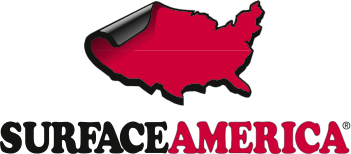 Surface America, Inc. • PO Box 157 • Williamsville, NY 14231
Phone: (800) 999-0555 • Phone: (716) 632-8413 • Fax: (716) 632-8324
info@surfaceamerica.com • www.surfaceamerica.comPART 1.0 – GENERAL1.1	SUMMARY	A.	The work of this section includes:		1.	Performance UltraTile Recycled Rubber Molded Tile		2.	Adhesives
B.   Related Sections: Section(s) related to this section include:Concrete Substrate: Division 3 Concrete Section(s)Plywood Substrate: Division 61.2 	REFERENCES	A. 	Standards listed by reference, including revisions by issuing authority, form a part of this specification section to extent indicated. Standards listed are identified by issuing authority, authority abbreviation, designation number, title, or other designation established by issuing authority. Standards subsequently referenced herein are referred to by issuing authority abbreviation and standard designation.	B.	American Society for Testing and Materials (ASTM):		1.	ASTM D412 Standard Test Methods for Vulcanized Rubber and Thermoplastic Rubbers and Thermoplastic Elastomers – Tension		2.	ASTM F137 Standard Test Method for Flexibility of Resilient Flooring Materials with Cylindrical Mandrel Apparatus		3.	ASTM F970 Standard Test Method for Static Load Limit		4.	ASTM D2047 Standard Test Method for Static Coefficient of Friction of Polish-Coated Floor Surfaces as measured by the James Machine		5.	ASTM F925 Standard Test Method for Resistance to Chemicals of Resilient Flooring		6.	ASTM C423 Standard Test Method for Sound Absorption and Sound Absorption Coefficients by the Reverberation Room Method		7.	ASTM C518 Standard Test Method for Steady-State Thermal Transmission Properties by Means of the Heat Flow Meter Apparatus		8.	ASTM E492 Standard Test Method for Laboratory Measurement of Impact Sound Transmission Through Floor-Ceiling Assemblies Using the Tapping Machine		9.	ASTM E413 Classification for Rating Sound Insulation		10.	ASTM E2129 Standard Practice for Data Collection for Sustainability Assessment of Building Products		11.	ASTM D5116 Standard Guide for Small-Scale Environmental Chamber Determinations of Organic Emissions From Indoor Materials/Products		12.	ASTM F150 Standard Test Method for Electrical Resistance of Conductive and Static Dissipative Resilient Flooring			13.	ASTM D297 Standard Practice for Rubber Products – Chemical Analysis		14.	ASTM D3676 Standard Specification for Rubber Cellular Cushion used for Carpet or Rug Underlay		15.	ASTM D395 Standard Test Methods for Rubber Property – Compression Set		16.	ASTM F710 Standard Practice for Preparing Concrete Floors to Receive Resilient Flooring		17.	ASTM F1869 Standard Test Method for Measuring Moisture Vapor Emission Rate of Concrete Subfloor Using Anhydrous Calcium Chloride		18.	ASTM F2170 Standard Test Method for Determining Relative Humidity in Concrete Floor Slabs Using in situ Probes		19.	ASTM F1292 Standard Specification for Impact Attenuation of Surfacing Materials within the Use Zone of Playground Equipment	C.	American Association of Textile Chemists and Colorists		1.	Technical Manual 134 Electrostatic Propensity of Carpets	D.	Federal Test Method Standard 101B Test Methods for Packaging Materials		1.	Method 4046 Electrostatic Properties of Materials	E.	Collaborative of High Performance Schools (CHPS) Section 01350		1.	Low-emitting materials criteria for use in a typical classroom	F.	South Coast Air Quality Management District (SCAQMD) Rule #1168		1.	VOC standards for adhesive and sealant applications	G.	Leadership in Energy and Environmental Design - LEED®		1.	International Organization for Standardization® document, ISO 14021 – Provides guidance on the terminology, symbols, testing, and verification methodologies that an organization should use for self-declaration of the environmental aspects of its products and services.1.3	SYSTEM DESCRIPTION	A.	Performance Requirements: Provide recycled rubber resilient flooring, which has been manufactured and installed to maintain performance criteria stated by manufacturer without defects, damage, or failure.1.4	SUBMITTALS	A.	General: Submit listed submittals in accordance with Conditions of the Contract and Division 1 Submittal Procedures Section.	B.	LEED: Provide documentation of how the requirements for credit will be met.List of proposed materials with recycled content. Indicated pre-consumer and post-consumer content.		2.	Product data and certification letter indicating percentage of recycled content for both pre-consumer and post-consumer content.		3.	Recycled content is defined in accordance with the International Organization for Standardization document, ISO 14021 Environmental labels and declarations.			a.	Post-consumer material – waste materials diverted from the waste stream after consumer or commercial use.			b.	Pre-consumer material – materials diverted from the waste stream during the manufacturing process. Excluded are regrind, rework, and scrap.	C.	Product Data: Submit product data, including manufacturer’s guide specifications product sheet, for specified products.	D.	Shop Drawings: Submit shop drawings showing layout, profiles and product components, including anchorage, accessories, finish colors, patterns, and textures.	E.	Samples: Submit selection and verification samples for finishes, colors, and textures.	F.	Quality Assurance Submittals: Submit the following:		1.	Certificates: If required, certification of performance characteristics specified in this document shall be provided by the manufacturer.		2.	Manufacturer’s Instructions: Manufacturer’s installation instructions.Specifier Note:  Coordinate paragraph below with Part 3.5 Field Quality Requirements Article herein.  Retain or delete as applicable.		3.	Manufacturer’s Field Reports: Manufacturer’s field reports specified herein.	G.	Closeout Submittals: Submit the following:		1.	Operation and Maintenance Data: Operation and maintenance data for installed products in accordance with Division 1 Closeout Submittals (Maintenance Data and Operational Data) Section. Include methods for maintaining installed products and precautions against cleaning materials and methods detrimental to finishes and performance.		2.	Warranty: Warranty documents specified herein.
1.5	QUALITY ASSURANCE	A.	Qualifications:		1.	Installer Qualifications: Installer experienced in performing work of this section who has specialized in installation of work similar to that required for this project.			a. Certificate: When requested, submit certificate, indicating qualification.		2.	Manufacturer’s Qualifications: Manufacturer capable of providing field service representation during construction and approving application method.Specifier Note: Paragraph below should list obligations for compliance with specific code requirements particular to this section. General statements to comply with a particular code are typically addressed in Conditions of Contract and Division 1 Regulatory Requirements Section. Repetitive statements should be avoided.	B.	Mock-Ups: Install at project site a job mock-up using acceptable products and manufacturer approved installation methods. Obtain owner and architect’s acceptance of finish color, texture and pattern, and workmanship standard. Comply with Division 1 Quality Control (Mock-up Requirements) Section.		1.	Mock-Up Size: (Specify mock-up size.)		2.	Maintenance: Maintain mock-up during construction for workmanship comparison; remove and legally dispose of mock-up when no longer required.Incorporation: Mock-up may be incorporated into final construction upon owner’s approval.	C.	Pre-installation Meetings: Conduct pre-installation meeting to verify project requirements, substrate conditions, manufacturer’s instructions, and manufacturer’s warranty requirements. Comply with Division 1 Project Management and Coordination (Project Meetings) Section.	D.	Pre-installation Testing: Conduct pre-installation testing: (Specify substrate testing; consult with flooring manufacturer.)1.6 	DELIVERY, STORAGE & HANDLING	A.	General: Comply with Division 1 Product Requirements Sections.	B.	Ordering: Comply with manufacturer’s ordering instructions and lead-time requirements to avoid construction delays.	C.	Delivery: Deliver materials in manufacturer’s original, unopened, undamaged containers with identification labels intact.	D.	Storage and Protection: Store materials at temperature and humidity conditions recommended by manufacturer and protect from exposure to harmful weather conditions.1.7	PROJECT CONDITIONS	A.	Temperature Requirements: Maintain air temperature in spaces where products will be installed for time period before, during, and after installation as recommended by manufacturer.	B.	Field Measurements: Verify actual measurements/openings by field measurements before fabrication; show recorded measurements on shop drawings. Coordinate field measurements and fabrication schedule with construction progress to avoid construction delays.1.8	WARRANTY	A.	Project Warranty: Refer to Conditions of the Contract for project warranty provisions.	B.	Manufacturer’s Warranty: Submit, for owner’s acceptance, manufacturer’s standard warranty document executed by authorized company official. Manufacturer’s warranty is in addition to and not a limitation of, other rights owner may have under Contract Documents.Specifier Note: Coordinate paragraph below with manufacturer’s warranty requirements.		1. Warranty Period: (Specify term) years commencing on Date of Substantial Completion.
1.9	MAINTENANCE	A.	Extra Materials: Deliver to owner extra materials from same production run as products installed. Package products with protective covering and identify with descriptive labels. Comply with Division 1 Closeout Submittals (Maintenance Materials) Section.Specifier Note: Revise paragraph below, specifying size and percentage as required for project.		1.    Quantity: Furnish quantity of recycled rubber flooring units equal to (specify %) of amount
       installed.Delivery, Storage, and Protection: Comply with owner’s requirements for delivery, storage, and protection of extra materials.
Cleaning: Furnish flooring manufacture’s neutral cleaner for initial cleaning and maintenance of the finished floor surface. PART 2.0 – PROPRIETARY MANUFACTURER/PRODUCTS	Specifier Note: Retain article below for proprietary method specification.  Add protect attributes, performance characteristics, material standards, and descriptions as applicable.  Use of such phrases as “or equal” or “or approved equal” or similar phrases may cause ambiguity in specifications. Such phrases require verification (procedural, legal, and regulatory) and assignment of responsibility for determining “or equal” products.		2.1	MANUFACTURER: ECORE International, provided and installed by Surface America Inc. 		A.	Contact: PO Box 157, Williamsville, NY 14231; Telephone: (800) 999-0555, (716) 632-8413; Fax: (716) 632-8324; E-mail: info@surfaceamerica.com; Website: http://www.surfaceamerica.com.
		2.2	PROPRIETARY PRODUCT(S)			A.	Performance UltraTile Recycled Rubber Molded Tiles and Adhesives, manufactured by ECORE International, provided and installed by Surface America Inc.				1.	Performance UltraTile Recycled Rubber Molded Tiles                      				2.	E-Grip III, a one-component polyurethane adhesive
		2.3.1 	1” Performance UltraTile Recycled Rubber Molded TilesA.	Product Name: The factory-molded modular surfacing system furnished under                                                                                                                                                                                      this specification shall be Performance UltraTile Recycled Rubber Molded Tiles.  B.	Physical: 1” Performance UltraTile configurations consist of a high density, wear surface; cylindrical support feet that allow underside cable routing, maximum resiliency, and water drainage.	C.	Material: Made from 100% recycled SBR (Styrene-Butadiene Rubber) tire rubber, and ColorMill® EPDM granules bound in both underlayment and wear surfaces with a wear and weather resistant polyurethane.	E.	Tile Dimension: Performance UltraTile products shall be 24” x 24” and an overall             thickness of 1”.	F.	Tile Weight: 4.0 lb/ft² (19.5 kg/m²)	G.	Tile Standard Tolerances: Width: ± 1/8”	Thickness: ± 1/8”	H.	Colors: Specify color from manufacturer’s standard colors, custom colors, or special logo/graphic inlays.	I.	Wear Surface Density: 60.0 lbs/cu. ft. min.	J.	Coefficient of Thermal Expansion: 1.10 x 10-³ in./ft.-ºF	K.	Void Volume: 13% min.	L.	Water Permeation Rate:	 0.045 cm./sec.	M.	Tear Resistance: .13 kN/m		(ASTM D624, Die C)	N.	Abrasion: 1 or 0.20 mg loss/cycle(ASTM D3389, 2000 cycles, H18Wheels)	O.	Accelerated Aging: 105% Tensile Retention, 87% Elongation Retention (DIN 1835 Part 6, 2000 hrs. H18 Wheels)	P.	Tensile Strength: (ASTM D412) 200lb/in² min.	Q.	Flexibility: (ASTM F137) Pass ¼” mandrel	R.	Static Load Limit: (ASTM F970) 400 lb/in² < 0.005 in.	S.	Coefficient of Friction:  > 0.9 (ASTM D2047)	T.	Chemical Resistance: 5% Acetic Acid, no change (ASTM F925) 70% IsopropylAlcohol: no change5% Sodium Hydroxide: no change5% Hydrochloric Acid: no change5% Ammonia: no changeBleach; no change5% Phenol: no changeSulfuric Acid: no changeNoise Reduction: 0.10 sabine/ft² Coefficient: (ASTM C423)			 	V.	Thermal Conductivity: approximately 0.406 Btu-in/hr-ft²-ºF (ASTM C518)					W.	Impact Insulation Class: 49 (ASTM E492)				Sound Transmission: 51 Coefficient (ASTM E413) 	 	Y.	Sustainability: data collected (ASTM E2129)		VOC Washington: pass State IAQ Test: (ASTM D5116)	 	AA.	CHPS/CA 01350: pass (ASTM D5116)	2.3.2      E-Grip III one-component polyurethane adhesiveProduct Name: One-part urethane adhesive under this specification shall be E-Grip III one-component urethane adhesive. 
Material: E-Grip III is a one-component urethane moisture cured, non-sag 
permanently elastic adhesive that has excellent adhesion to elastomers, concrete, and wood and is engineered for indoor and outdoor applications. Adhesive Type: One-component urethaneAdhesive Cure System: Moisture curedWeight: 4 gallon pail-56 lbs, 2 gallon pail-28lbs, 10.1 oz cartridgeColor: Medium greyVOC Content: 0 lb/gal calculatedFreeze/Thaw: StableApplication Temperature:	40° F - 100° FCalcium Chloride Test: Maximum 5.5 lbs per 1,000 sq. ft. in 24 hrs.		       (ASTM F1869)Relative Humidity (RH) Test Maximum 85%
(ASTM F2170)Flashpoint:	 > 500° FShelf Life: 12 monthsWorking Time: 30-40 minutesTrowel: 1/16” x 1/16” x 1/16” square notch, 1/8” x 1/8” x 1/8” square notch
                                                          Coverage Rate: 95 ft2 / gal. – 1/16” x 1/16” x 1/16”
60 ft2 / gal. – 1/8” x 1/8” x 1/8”                                                  SCAQMD Rule #1168: 0 lb./gal. calculated

2.02 PRODUCT SUBSTITUTIONS	A. 	Substitutions: No substitutions permitted.2.03 RELATED MATERIALS	A. 	Related Materials: Refer to other sections listed in Related Sections paragraph herein for related materials.2.04 SOURCE QUALITYSource Quality: Obtain recycled rubber resilient flooring materials from a single manufacturer.PART 3.0 – EXECUTIONSpecifier Note: Revise article below to suit project requirements and specifier’s practice.3.01 MANUFACTURER’S INSTRUCTIONS	A. 	Compliance: Comply with manufacturer’s product data, including product technical bulletins, product catalog installation instructions, and product carton instructions for installation.3.02 EXAMINATION	A. 	Site Verification of Conditions: Verify substrate conditions, which have been previously installed under other sections, are acceptable for product installation in accordance with manufacturer’s instructions.3.03 PREPARATION	A. 	Surface Preparation: [Specify applicable product preparation requirements.]Specifier Note: Coordinate article below with manufacturer’s recommended installation details and requirements.3.04 ERECTION / INSTALLATION / APPLICATION / CONSTRUCTIONRecycled Rubber Flooring Installation: Comply with Installation Manual for installation procedures and techniques for Performance UltraTile - recycled rubber resilient flooring installation.	B. 	Finish Color/Textures/Patterns: [Specify installation finishes coordinated with finishes specified in Part 2 Products.]	C. 	Related Products Installation: Refer to other sections listed in Related Sections paragraph herein for related products installation.
3.05 FIELD QUALITY REQUIREMENTSSpecifier Note:  Edit paragraph below. Establish number and duration of periodic site visits with owner and manufacturer, and specify below. Consult with manufacturer for services required. Coordinate paragraph below with Division 1 Quality Assurance Section and Part 1 Quality Assurance Submittals herein. Delete	if manufacturer's field service not required.	A. 	Manufacturer's Field Services: Upon Owner's request, provide manufacturer's field service, consisting of product use recommendations and periodic site visits for inspection of product installation in accordance with manufacturer's instructions.		1. 	Site Visits: [Specify number and duration of periodic site visits.]3.06 CLEANING	A. 	Cleaning: Remove temporary coverings and protection of adjacent work areas. Repair or replace damaged installed products. Clean installed products in accordance with manufacturer's instructions prior to owner's acceptance. Remove construction debris from project site and legally dispose of debris.3.07 PROTECTION	A. 	Protection: Protect installed product and finished surfaces from damage during construction.3.08 SCHEDULES	A. 	Schedules: [Specify reference to applicable schedules.]				
END OF SECTION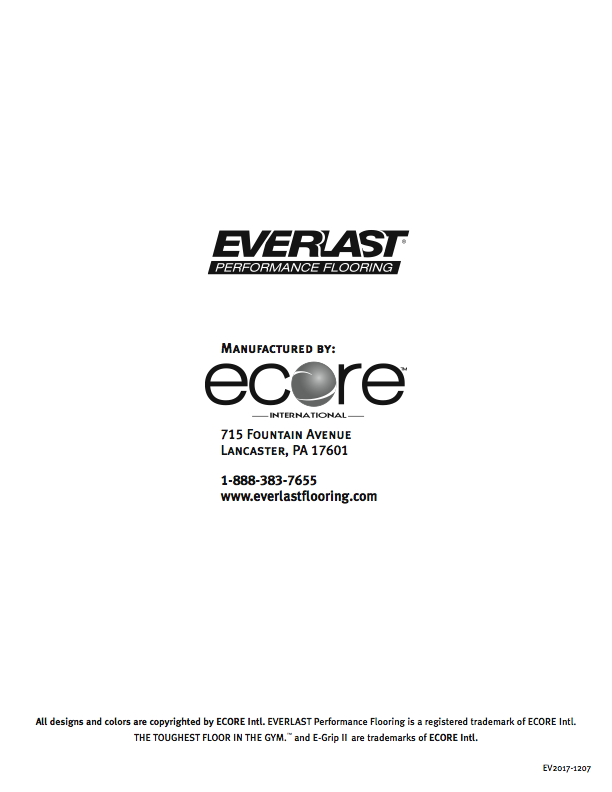 